Директор агентства PLEON Talan Ирина Золотаревич вошла в состав правления Давосского коммуникационного форума WCFDavosПо итогам традиционного голосования, которое состоялось после завершения пятой ежегодной сессии коммуникационного форума в Давосе, к правлению WCFDavosприсоединилась директор агентства PLEON Talan Ирина Золотаревич. Украина впервые представлена в Международном координационном комитете WCFDavos. 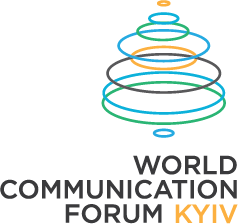 «Эффективный диалог как внутри страны, так и с внешним миром, имеет для Украины сегодня первостепенное значение. Сотрудничество с WCFDavos поможет нам держать руку на пульсе передовых тенденций в коммуникациях и обмениваться опытом с нашими иностранными коллегами», – прокомментировала Ирина Золотаревич. В целом, в состав Международного координационного комитета вошли 26 известных профессионалов из 18 стран, сформировав по-настоящему международную команду, способную эффективно формулировать программу действий форума на глобальном уровне. Обязанности Международного координационного комитета включают в себя продвижение коммуникационного сообщества WCFDavos, развитие форума как такового, определение ключевых тем сессий, а также выбор спикеров и номинирование кандидатов на премию C4F Davos Awards. Вслед за определением состава координационного комитета состоялось анонимное онлайн-голосование, которое определило трех сопредседателей WCFDavos 2015 года. Ими стали директор Тоp Communications GmbH Янина Дубейковская из Австрии, Джианни Каталфамо, глава Digital&Social Media Leadership boutique cc:Сatalfamo, а также Йогеш Йоши, президент Ассоциации бизнес-коммуникаторов Индии. Планами развития WCFDavos 2015 делится Янина Дубейковская, председатель правления форума: «Основными приоритетами работы нашей команды станет дальнейшее развитие и совершенствование форума, в том числе увеличение числа закрытых и ежегодных региональных сессий WCFDavos, а также установление партнерских отношений с ключевыми PR-агентствами из 20 стран c возможностью долгосрочного сотрудничества. Мы уверены, что сегодня коммуникации – это движущая сила, способная менять не только бизнес, но и людей, общество, весь мир». Давосский коммуникационный форум был основан в 2010 году Международным координационным комитетом. За последние 5 лет участие в форуме приняли более 150 спикеров из 44 стран, представляющие свыше 100 агентств и более 85 компаний, тогда как поддержку форуму выразили 15 крупных международных организаций.В Киеве первая сессия одного из ключевых событий мировой коммуникационной отрасли пройдет 8 сентября 2014 года. Основная тема WCFDavos Kyiv – «Изменения и коммуникации: государство, общество, бизнес». Лидеры мнений и профессионалы Украины и зарубежья поделятся многолетним опытом с украинскими слушателями в формате панельных дискуссий. Среди спикеров – Андрэ Меннинг, Джианни Каталфамо, Майкл Мейсснер, Ларс Хилс, Максим Бехар и многие другие. Детали программы и регистрация на сайте: www.forumdavos.com. Официальный сайт WCFDavos: www.forumdavos.comFacebook: www.facebook.com/WorldCommForumDavosTwitter: www.twitter.com/WorldCommForumYouTube: www.youtube.com/forumdavoscom World Communication Forum Davos (WCFDavos) – это глобальная площадка для поиска эффективных решений в сфере коммуникаций. Событие проводится с 2010 года и проходит в том же зале, где и Всемирный экономический форум непосредственно после него. WCFDavos ежегодно собирает более 3 000 специалистов в сфере коммуникаций со всего мира. В форуме принимают участие представители 44 стран с 5 континентов. В координационный комитет входят 26 экспертов из 18 стран.